Obec Stračov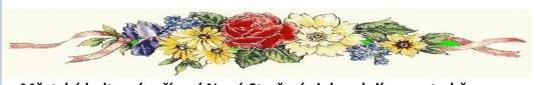 Vás srdečně zvenaV pondělí 4.9. 2017 od 15:00 hodinna prostranství u zámku ve StračověPřátelské posezení při poslechu hudbyOd 17:00 hodin zazpívá a zahraje dětský soubor 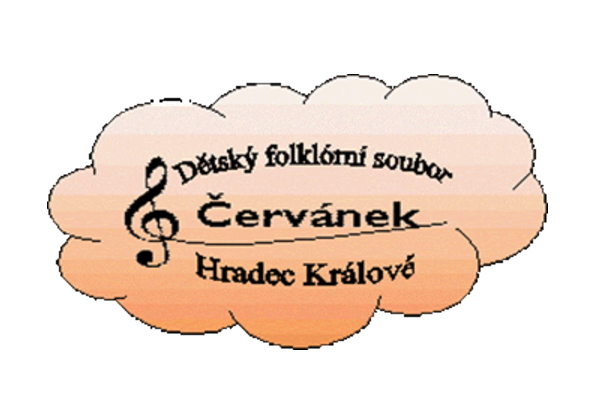 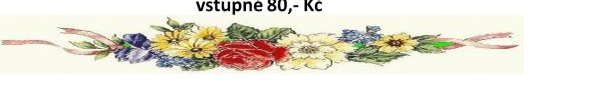 